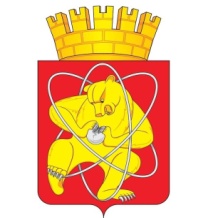 Муниципальное образование «Закрытое административно – территориальное образование  Железногорск Красноярского края»АДМИНИСТРАЦИЯ ЗАТО г. ЖЕЛЕЗНОГОРСКПОСТАНОВЛЕНИЕ  20.02.2019                                                                       	                                                           448г. ЖелезногорскОб утверждении перечня нормативных правовых актов, содержащих обязательные требования, соблюдение которых оценивается при осуществлении муниципального земельного контроляВ соответствии с Земельным кодексом Российской Федерации, Федеральным законом от 06.10.2003 № 131-ФЗ «Об общих принципах организации местного самоуправления в Российской Федерации», Федеральным законом от 26.12.2008 № 294-ФЗ «О защите прав юридических лиц и индивидуальных предпринимателей при осуществлении государственного контроля (надзора) и муниципального контроля», постановлением Правительства Красноярского края от 01.03.2016 № 86-п  «Об установлении порядка осуществления муниципального земельного контроля», постановлением Администрации ЗАТО г. Железногорск от 07.09.2017 № 1410 «Об утверждении административного регламента осуществления муниципального земельного контроля на территории ЗАТО Железногорск», Уставом ЗАТО Железногорск, ПОСТАНОВЛЯЮ: 1. Утвердить перечень нормативных правовых актов, содержащих обязательные требования, соблюдение которых оценивается при осуществлении муниципального земельного контроля (далее – Перечень актов), согласно приложению.2. Муниципальному казенному учреждению «Управление имуществом, землепользования и землеустройства» (Е.Я. Сивчук):2.1. Обеспечить фактическое применение Перечня актов при осуществлении муниципального земельного контроля.2.2. Обеспечить актуальность Перечня актов посредством своевременного внесения в него изменений и дополнений в связи с вновь выявленными обязательными требованиями или изменениями нормативного правового регулирования.2.3. Обеспечить доступность Перечня актов посредством его размещения на официальном сайте муниципального образования «Закрытое административно-территориальное образование Железногорск Красноярского края» в информационно-телекоммуникационной сети «Интернет».3. Управлению делами Администрации ЗАТО г. Железногорск (ЕАрхиповгорск,ерация, .Речнаяю на северо-западтернет.е Железногорск Красноярского края"ниципального образования "ектов в соответс.В.Андросова) довести настоящее постановление до сведения населения через газету «Город и горожане».4. Отделу общественных связей Администрации ЗАТО г. Железногорск (И.С.Пикалова) разместить настоящее постановление на официальном сайте муниципального образования «Закрытое административно-территориальное образование Железногорск Красноярского края» в информационно-телекоммуникационной сети «Интернет».5. Контроль за исполнением настоящего постановления возложить на первого заместителя Главы ЗАТО г. Железногорск по жилищно-коммунальному хозяйству  С.Е. Пешкова.6. Настоящее постановление вступает в силу с момента его подписания.    Глава ЗАТО г. Железногорск                                                                   И.Г. КуксинПЕРЕЧЕНЬнормативных правовых актов, содержащих обязательные требования, соблюдение которых оценивается при осуществлении муниципального земельного контроляФедеральные законыУказы Президента Российской Федерации, постановления и распоряжении Правительства Российской ФедерацииНормативные правовые акты и нормативные документы федеральных органов исполнительной властиМуниципальные правовые акты № п/пНаименование и реквизиты актаКраткое описание круга лиц и (или) перечня объектов, в отношении которых устанавливаются обязательные требованияУказание на структурные единицы акта, соблюдение которых оценивается при проведении мероприятий по контролю1«Земельный кодекс Российской Федерации» от 25.10.2001 № 136-ФЗЮридические лица, индивидуальные предприниматели и граждане, использующие земельные участкистатья 7,статья 13,пункт 1 статьи 25,пункт 1 статьи 26,статья 39.1,статья 39.20,статья 39.33,статья 39.35,пункты 1, 2 статьи 39.36,статья 42,пункты 1, 2 статьи 56,подпункт 4 пункта 2 статьи 60,пункт 3 статьи 76,статья 78,пункты 1, 4, 6 статьи 79,статья 85,статья 872«Гражданский кодекс Российской Федерации (часть первая)» от 30.11.1994 № 51-ФЗЮридические лица, индивидуальные предприниматели и граждане, использующие земельные участкипункты 1, 2 статьи 8.1, статья 2223«Градостроительный кодекс Российской Федерации» от 29.12.2004 № 190-ФЗЮридические лица, индивидуальные предприниматели и граждане, использующие земельные участкипункты 17, 19 статьи 51, статья 36,статья 37,статья 394Федеральный закон от 07.07.2003 № 112-ФЗ «О личном подсобном хозяйстве»Граждане, использующие земельные участки, предназначенные для личного подсобного хозяйствапункт 1 статьи 2,пункты 2, 3 статьи 4,статья 105Федеральный закон от 25.10.2001 № 137-ФЗ «О введении в действие Земельного кодекса Российской Федерации»Юридические лица, использующие земельные участки, предоставленные им на праве постоянного (бессрочного) пользованияпункт 2 статьи 36Федеральный закон Российской Федерации от 10.01.2002 № 7-ФЗ «Об охране окружающей среды»Юридические лица, индивидуальные предприниматели и граждане, использующие земельные участкичасть 2 статьи 517Федеральный закон Российской Федерации от 24.07.2002 № 101-ФЗ «Об обороте земель сельскохозяйственного назначения»Юридические лица, индивидуальные предприниматели, граждане - правообладатели земельных участков сельскохозяйственного назначения, оборот которых регулируется Федеральным законом от 24.07.2002 № 101-ФЗ «Об обороте земель сельскохозяйственного назначения»часть 16 статьи 68Федеральный закон Российской Федерации от 16.07.1998 № 101-ФЗ «О государственном регулировании обеспечения плодородия земель сельскохозяйственного назначения»Юридические лица, индивидуальные предприниматели, граждане - правообладатели земельных участков сельскохозяйственного назначения, оборот которых регулируется Федеральным законом от 24.07.2002 № 101-ФЗ «Об обороте земель сельскохозяйственного назначения»статья 1, статья 8N п/пНаименование документа (обозначение)Сведения об утвержденииКраткое описание круга лиц и (или) перечня объектов, в отношении которых устанавливаются обязательные требованияУказание на структурные единицы акта, соблюдение которых оценивается при проведении мероприятий по контролю1Перечень видов объектов, размещение которых может осуществляться на землях или земельных участках, находящихся в государственной или муниципальной собственности, без предоставления земельных участков и установления сервитутовпостановление Правительства Российской Федерации от 03.12.2014 № 1300Юридические лица, индивидуальные предприниматели, граждане, использующие земельные участкив полном объеме2Правила проведения рекультивации и консервации земельпостановление Правительства Российской Федерации от 10.07.2018 № 800Юридические лица, индивидуальные предприниматели, граждане, использующие земельные участкипункт 5,пункт 6, пункт 263Правила установления санитарно-защитных зон и использования земельных участков, расположенных в границах санитарно-защитных зонпостановление Правительства РФ от 03.03.2018 № 222Юридические лица, индивидуальные предприниматели, граждане, использующие земельные участкипункт 30№Наименование документа (обозначение)Сведения об утвержденииКраткое описание круга лиц и (или) перечня объектов, в отношении которых устанавливаются обязательные требованияУказание на структурные единицы акта, соблюдение которых оценивается при проведении мероприятий по контролю1Об утверждении классификатора видов разрешенного использования земельных участковприказ Минэкономразвития России от 01.09.2014 № 540Юридические лица, индивидуальные предприниматели, граждане, использующие земельные участкив полном объеме№Наименование документа (обозначение)Сведения об утвержденииКраткое описание круга лиц и (или) перечня объектов, в отношении которых устанавливаются обязательные требованияУказание на структурные единицы акта, соблюдение которых оценивается при проведении мероприятий по контролю1Правила землепользования и застройки ЗАТО Железногорскрешение Совета депутатов ЗАТО г. Железногорск Красноярского края от 05.07.2012 № 26-152РЮридические лица, индивидуальные предприниматели, граждане, использующие земельные участкив полном объеме